НОВЫЕ МЕРЫ ПОДДЕРЖКИ МАТЕРИНСТВА И ДЕТСТВА НА ПЕРВОГО РЕБЕНКА введена ЕДИНОВРЕМЕННАЯ ВЫПЛАТА 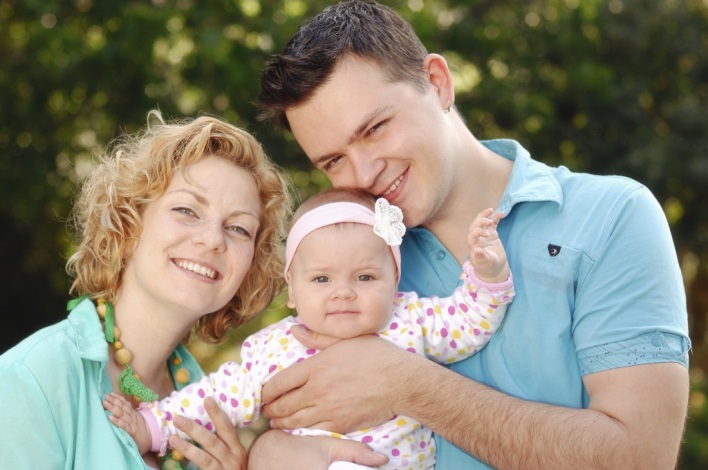 УСЛОВИЯ НАЗНАЧЕНИЯ: *ребенок рожден, начиная с 01 января 2019 года;*семья проживает на территории края не менее одного года на дату рождения ребенка РАЗМЕР выплаты – 28 102 рубля(два прожиточных минимума для детей 
за II квартал 2018 года)также предоставляется ЕЖЕМЕСЯЧНАЯ ВЫПЛАТА до полутора лет РАЗМЕР выплаты – 14 051 рубльУСЛОВИЯ НАЗНАЧЕНИЯ: *ребенок рожден, начиная с 01 января 2018 года;*доход на одного члена семьи 
не более 21 201 рубля НА ВТОРОГО РЕБЕНКА введен РЕГИОНАЛЬНЫЙ МАТЕРИНСКИЙ (СЕМЕЙНЫЙ) КАПИТАЛ в связи с рождением второго ребенка 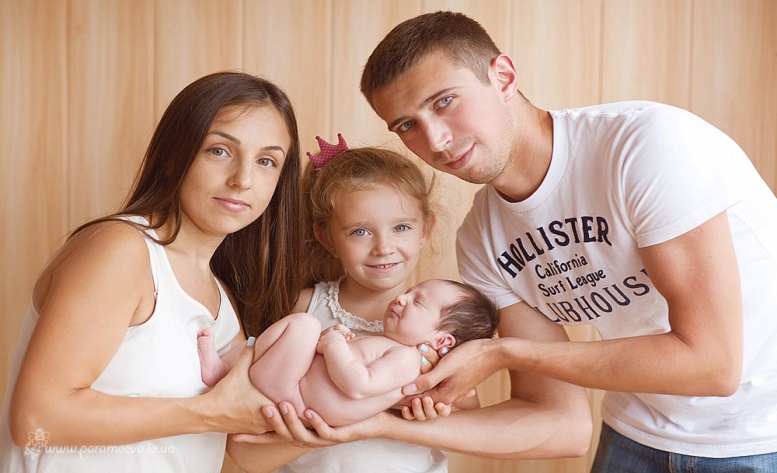 РАЗМЕР – 135 907,8 рубля (*30 % от федерального материнского капитала, установленного на дату рождения ребенка)УСЛОВИЯ ПРЕДОСТАВЛЕНИЯ: *ребенок рожден, начиная с 01 января 2019 года;* семья- получила государственный сертификат на материнский (семейный) капитал (в соответствии с Федеральным законом от 29.12.2006 
№ 256-ФЗ);- проживает на территории Хабаровского края не менее одного года на дату рождения второго ребенка СРЕДСТВА МОЖНО НАПРАВИТЬ:*на приобретение, строительство жилья;* на получение образования детьми (оплата    образовательных услуг, оплата проживания    в общежитии)* на оплату дошкольного образования (ясли, детский сад);  * на уплату первоначального взноса по жилищному          кредиту или займу, а также погашение жилищных    кредитов и займов; * на приобретение товаров и услуг, предназначенных для    социальной адаптации и интеграции в общество    детей-инвалидовНА ТРЕТЬЕГО РЕБЕНКА И ПОСЛЕДУЮЩИХ ДЕТЕЙ предоставляется ЕЖЕМЕСЯЧНАЯ ДЕНЕЖНАЯ ВЫПЛАТА до трех лет 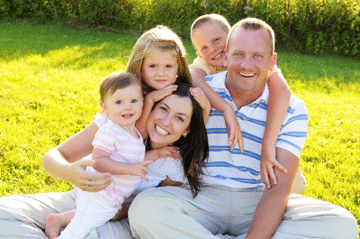 УСЛОВИЯ НАЗНАЧЕНИЯ: *доход на одного члена семьи не более 37 697,9 рубляРАЗМЕР выплаты – 14 158 рублей ПЕРИОД выплаты – до достижения ребенком возраста трех лет